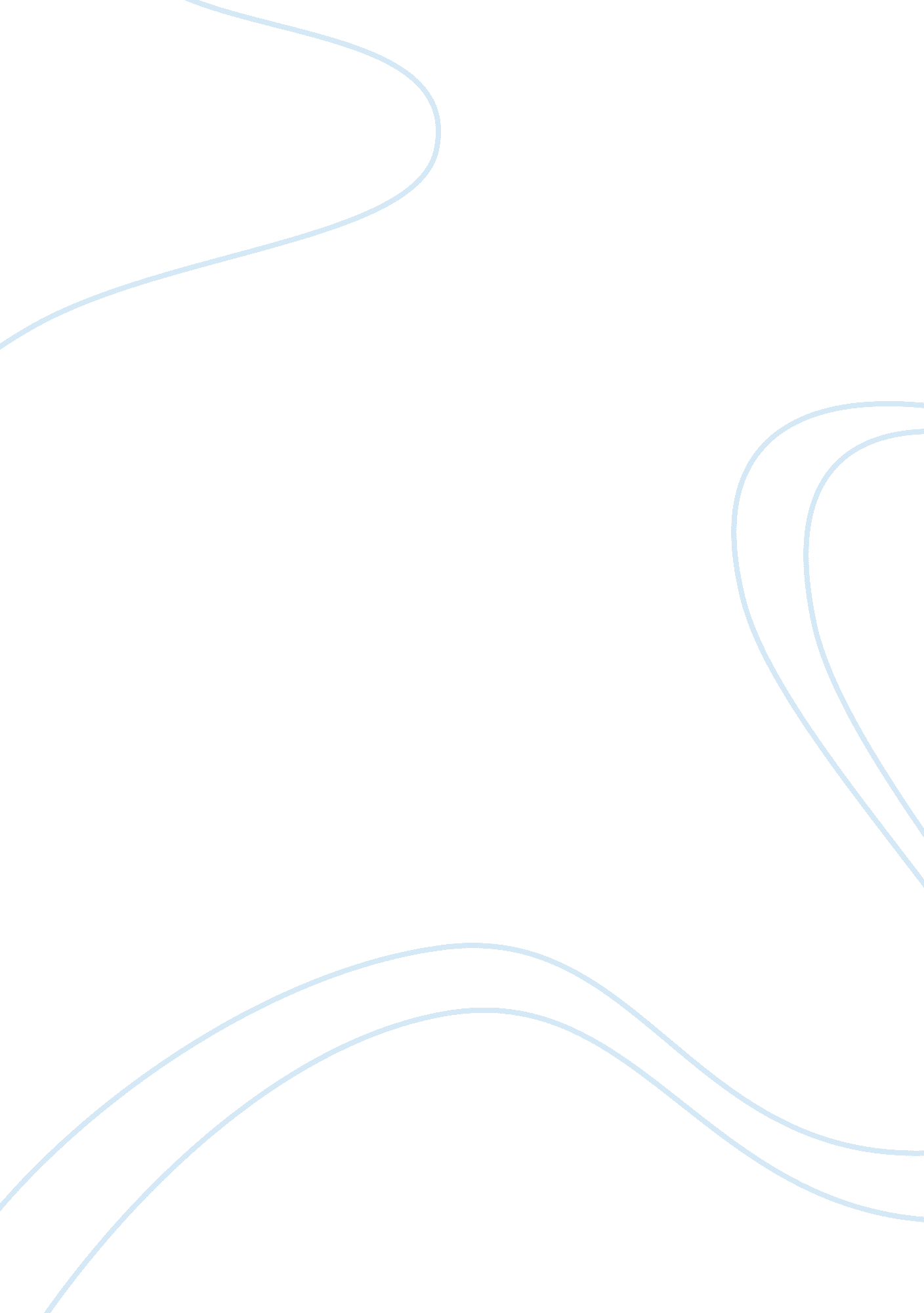 Expatriate selection process relation to success and failure business essay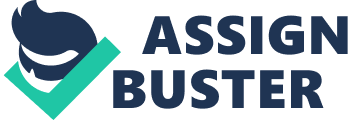 The issue of expatriate choice in planetary staffing remains a critical issue to day of the month. With more houses traveling planetary in hunt of competitory advantage, the success of the exile is built-in to the company ( Mary G Tye, & A ; Peter Y Chen. 2005 ) . The choice of an able campaigner for the station of an exile facilitates success. The experience of expatriate choice and assignment has been a assorted success for transnational houses. Several choice schemes have been used, but failure state of affairss in single assignment instances are known to be in about every transnational house ( Richard D. Hays, 1974 ) . The ground for exile failures in these MNCs is that there is a deficiency of a proper standard for the choice of the exile. Expatriate choice issues: - One of the chief mechanisms that can be used to convey down expatriate failure is choosing the proper campaigner for the assignment. ( Andrea Graf ; Lynn K Harland 2004 ) . Harmonizing to Bolino and Feldman ( 2000 ) , the ability to pull off cultural differences and make full up communicating spreads forms the base standard for the campaigner choice. Though assorted other analysts prescribe other choice standard, the above theoretical account gives a wholesome position for how the campaigner should be selected. Andrea Graf ; Lynn K Harland reference in their paper that simply 10 % of companies have testing procedure for choice of campaigners, reasoning with the research cogent evidence that companies have failed to pay sufficient importance to choice on possible exiles. ( Andrea Graf ; Lynn K Harland, 2004 ) . Companies neglect the choice procedure as a method of cost film editing. What they do n't gain is that passing on employee showing in the present can be good in the hereafter. Besides, companies obviously look at the campaigner 's work efficiency and non on his version accomplishments in a new environment. A successful director in the US may non be the same in other parts of the universe. Companies do non use the resources available to them. In MNCs these yearss, the choice seems to rest entirely on the public presentation in the home- state ( Mary G Tye ; Peter Y Chen, 2004 ) , irrespective of his or her cultural adaptability. Companies use the same enlisting policies for both domestic and international assignments, which consequences in the intelligibly high failure rate. Companies refuse to look at the psychological facet of employees when testing, with merely 6 % of companies transporting out such trials ( Andrea Graf ; Lynn K Harland ) , as there are many other psychological grounds behind a individual 's public presentation, for case, being off from household for a short term assignment is certain to impact efficiency at work. Peoples do non ever take to other civilizations and linguistic communications easy, and this can be the biggest hurdle- in placing the proper campaigner. The basic job is that companies refuse to look at the mentality of the employee selected for an expatriate assignment. He might accommodate otherwise to different civilizations. A British national will experience better off inside Europe and may go on to be every bit efficient as in his place state, but that preparation alterations drastically when he is recruited to topographic points like China or India. Besides, the choice standard is lowered when the finish is an English speech production state. There is every bit much of cultural differences even within English talking states. It can be noted that a state like Singapore suffers from 5 % of expat failure ( Brookfield Global Relocation Trends 2010 ) , which is really high sing the size of the state. Key factors taking to assignment failure were spouse/partner dissatisfaction ( 65 % ) , inability to accommodate ( 47 % ) , other household concerns ( 40 % ) , and hapless campaigner choice ( 39 % ) ( Brookfield Global Relocation Trends 2010 ) . Looking at the above stated statistics, it can be seen that inability to accommodate to the cultural tendencies histories for about 47 % of exile failures, and 39 % attributes to hapless campaigner choice. The hapless campaigner choice in bend affects all of the above statistics. Once the choice is screened, the other factors taking to failure can be predicted, and can even be negated. Harmonizing to Brookfield Global Relocation Trends 2010, the failure of exiles in most states like India, China and Japan are due to the choice of the incorrect campaigner. Adaptation to the cultural environment is every bit indispensable as the proficient competences of the person ( Hung-Wen Lee, 2007 ) . The other stairss that follow, such as pre-departure preparation, In-country aid etc. , go disused if the campaigner choice is flawed. An unsuitable campaigner in such a state of affairs wastes the resources of the company. HR squads in companies frequently do non gain that expat choice differs immensely from choice of a domestic forces. Human dealingss accomplishments, apprehension of host state civilization, ability to accommodate and linguistic communication accomplishments are ignored or treated as comparatively minor issues. A '' Failure of assignments... in up to 80 % of instances is due to personal accommodation instead than a deficiency of proficient accomplishments '' ( Stone, 1986 ) . The success of the exile mostly depends on choice, which in bend should strike a balance between the proficient and personal competency of the campaigner. A individual with psychological adaptability and lesser efficiency will execute better than a extremely capable person in a foreign environment. He will besides be able to cover better with factors like civilization daze, communicating barriers and partner dissatisfaction. Cost film editing in the country of employee showing can look moneymaking, but in the long tally it has a exaggerated consequence of the exile and the company. Companies should look more to people who are willing and able to travel on exile assignments, instead than recruit from a pool of high efficiency persons. Choosing the right campaigner for the occupation is more a psychological position instead than proficient. Selection standard should be state specific. Most MNCs do non follow such stringent processs, harmonizing to McNerney, Donald J. ( 1996, June ) , the procedure is little more than a random lottery. Such a careless and name sake attack is extremely hazardous, given the magnitude of size the mistake might take in the hereafter. Companies with efficient and dynamic HR squads conduct interviews with the selected individual and possibly even his household if it is a long term assignment. The two manner duologue between the HR individual and the campaigner facilitates the campaigner to larn about the challenges that might be faced during term of office as an exile. It is besides a kind of self-elimination procedure, where persons can estimate themselves, introspect and take a well- informed determination, where an chance is given so that the person can either accept or reject the offer, or pattern accomplishments he feels he 'll be necessitating in the new environment like linguistic communication classs, etc. ( McNerney, Donald J, 1996 ) . Besides, the HR squad needs to be cognizant of the fact if the selected campaigner is volunteering for accomplishing a personal docket. If the HR squad selects the right campaigner, it besides helps in the other HR patterns that are to be carried out, i. e. resettlement disposal, compensation, support, repatriation and keeping. The psychological cognition of the specific campaigner contributes to the efficient direction of the other HR enterprises excessively. But the crisis includes the fact that the HR squad is frequently given a really minimum function in the choice procedure of the campaigner, which is normally done based on precedence, efficiency and virtue instead than adaptability. Companies focus on giving support to expat assignees without sing the fact if they have adequate adaptability accomplishments. It 's more like thrusting it on them without any consequence whatsoever. The choice of the right campaigner is based more on the features of the individual. But we do non see this go oning in the industry. Merely 12 % MNCs take the choice procedure to the psychological trial, and 85 % of endeavors settle for the traditional accomplishment proving procedure. ( Price Waterhouse Survey 1997/98 ) . Dowling brings in the function of the java machine, stating most such determinations to direct an assignee is decided as a consequence of a insouciant talk. Harris and Brewster 's choice typology negotiations about the two ways followed by houses, Formal and Informal. The procedure of choice and the HR procedure that is involved with the activity are to a great extent influenced by the age and experience of the Multinational, as the companies strive to be more reactive instead than proactive in the choice procedure. ( Dowling et al. 2008 ) Decision: - The point is, expatriate choice determinations should be done much more severely taking into history assorted facets, instead than being skill oriented. The HR squads need to be more dynamic and adapt themselves to the state of affairs and be more proactive. No peculiar theoretical account or process will accommodate all administrations, as their demands vary with every international assignee and undertaking. The HR squads, with the job of low resources, should endeavor to accomplish the maximal productiveness of what is made available to them. MNCs should besides put more in the country of HR direction instead than maintaining it as a namesake. The choice procedure should neither be based on excessively much accomplishment and efficiency as it is now, nor should it be based on psychological adaptability and aptitude entirely. The HR squad has to strike a balance between the two, and strive to do a success. 